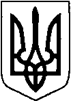 КИЇВСЬКА ОБЛАСТЬТЕТІЇВСЬКА МІСЬКА РАДАVІІІ СКЛИКАННЯОДИНАДЦЯТА СЕСІЯПРОЄКТ РІШЕННЯ       02 листопада 2021 р.                                                            №      - 11 –VIIІПро внесення змін та затвердження Статутукомунального підприємства  «Благоустрій»Тетіївської міської ради в новій редакції	З метою приведення Статуту КП «Благоустрій»  Тетіївської міської радиу відповідність до чинного законодавства України щодо зміни адміністративно-територіального устрою, керуючись Конституцією України, статтею 26 Закону України “Про місцеве самоврядування в Україніˮ, враховуючи рекомендації постійної депутатської комісій, Тетіївська міська рада                       В И Р І Ш И Л А:Внести зміни до Статуту комунального підприємства «Благоустрій» Тетіївської міської ради щодо зміни назви та юридичної адреси підприємства, виклавши в новій редакції( додається).КП «Благоустрій» здійснити державну реєстрацію змін до Статуту у відповідності до вимог діючого законодавства.3.Контроль за виконанням данного рішення покласти на постійну депутатську комісію  з питань Регламенту, депутатської етики, забеспечення діяльності депутатів та контролю за виконанням рішень міської ради та її виконавчого комітету, дотримання законнсті та правопорядку (голова комісії – Чорний О.А.).             Міський голова                                        Богдан  БАЛАГУРА                                                                                         Додаток                                                                             до рішення одинадцятої  сесії                                                                             Тетіївської міської ради                                                                              VIII скликання                                                                              від  02.11 2021 р. №    - 11 - VІІІ         СТАТУТ      КОМУНАЛЬНЕ ПІДПРИЄМСТВО «БЛАГОУСТРІЙ»	       ТЕТІЇВСЬКОЇ МІСЬКОЇ РАДИ		( Код ЄДРПОУ   31970315 )  (НОВА РЕДАКЦІЯ)Загальні положення                                                               1.1. Комунальне підприємство «Благоустрій» Тетіївської міської ради  є комунальним госпрозрахунковим підприємством та являється правонаступником реорганізованого шляхом приєднання комунального підприємства «Житлокомунсервіс» (адреса місцезнаходження: 09801, Київська область,Білоцерківський район, місто Тетіїв, вул. Шевченка, 9).1.2. Засновником та власником майна Комунального підприємства «Благоустрій» Тетіївської міської ради (далі - Підприємство) є територіальна громада в особі Тетіївської міської ради (далі - Засновник). Уповноваженим органом Засновника (органом управління майном) є виконавчий комітет Тетіївської міської ради.1.3. Повне найменування підприємства українською мовою:Комунальне підприємство «Благоустрій» Тетіївської міської ради;Скорочене найменування українською мовою: КП «Благоустрій» .1.4. Місцезнаходження підприємства: 09801, Київська область, Білоцерківський район, місто Тетіїв, вулиця Шевченка ,будинок № 9.1.5. Підприємство є підзвітним і підпорядкованим Тетіївській міській раді, підконтрольним - виконавчому комітету Тетіївської міської ради.          2. Мета, основні завдання та предмет діяльності Підприємства          2.1. Підприємство створено з метою активізації соціально-економічного розвитку території, експлуатації та розвитку майнового комплексу та житлово-комунального господарства, надання практичної допомоги у створенні робочих місць та надання послуг членам громади. Здійснення благоустрою та озеленення території, санітарної очистки, надання ритуальних послуг, виготовлення та реалізації товарів народного споживання, здійснення торгово-посередницької діяльності, виконання будівельно-монтажних робіт та інші роботи для задоволення потреб населення територіальної громади і бюджетних установ.         2.2. Основними завданнями Підприємства є:- покращення благоустрою населених пунктів об’єднаної територіальної громади, надання послуг членам громади, надання матеріальної підтримки окремим групам населення;- утримання нерухомого та рухомого майна, обладнання та приладів, які знаходяться на балансі підприємства, в належному стані;- забезпечення нерухомого майна, яке знаходиться на балансі Підприємства електроенергією, теплом, водопостачанням;- забезпечення безперервної та раціональної експлуатації нерухомого майна, обладнання, інвентарю, приладів та майна наданого в оренду;- здійснення фінансово-господарського і матеріально-технічного забезпечення об’єктів майна, яке знаходиться на балансі Підприємства;- здійснення фінансових та розрахункових операцій, пов’язаних з експлуатацією майна, в тому числі: при сплаті обов’язкових та комунальних платежів, при здачі майна в оренду, іншому користуванні майном та при здійсненні виконання зобов’язань;- здійснення видачі необхідних довідок та інших документів, які пов’язані із використанням майна, яке знаходиться на балансі Підприємства;- розробка і подання на розгляд Засновника пропозицій щодо раціонального використання та розпорядження майном, яке знаходиться на балансі Підприємства;- проведення господарської діяльності для отримання джерел фінансування своєї основної діяльності з надання різних послуг членам громади;- підприємство здійснює свою діяльність на основі господарського розрахунку і зацікавленості членів та його колективу в економічно-ефективній роботі.      2.3. Предметом діяльності Підприємства є господарська діяльність по наданню послуг та виконанню робіт, яка здійснюється з метою основних завдань Підприємства, зокрема:збирання безпечних відходів;                                                                                                              електромонтажні роботи;інші види діяльності з прибирання;організація поховань і надання суміжних послуг;прибирання сміття, боротьба з забрудненням та подібні види діяльності;збирання і знищення інших відходів;виконання робіт з благоустрою міста, прибудинкових територій та санітарно-технічної очистки;збирання і оброблення стічних вод;обробка неметалевих відходів та брухту;ремонт та технічне обслуговування електродвигунів, генераторів і трансформаторів;монтаж системи опалення, вентиляції та кондиціювання повітря;водопровідні, каналізаційні та протипожежні роботи;діяльність автомобільного вантажного транспорту;технічне обслуговування та ремонт автомобілів;відведення в оренду власного нерухомого майна;роботи з завершення будівництва;послуги санітарної очистки на замовлення підприємств, організацій, установ, усіх форм власності, фізичних осіб м.Тетіїв, а саме: прибирання відходів, сміття та нечистот, вивезення відходів на звалища та оброблення відходів та брухту;спустошення та очищення вигрібних  та помийних ям, догляд за технічними туалетами, оброблення рідких відходів;збирання та утилізація твердих побутових відходів;підмітання, поливання вулиць, стоянок транспорту тощо;очищення від снігу, льоду доріг, включаючи посипання сіллю, піском;благоустрій території міста, включаючи озеленення парків, скверів, клумб, догляд за зеленими насадженнями;збір, переробка,утилізація та реалізація вторинної сировини та відходів виробництва із паперу, скла, пластмаси, брухту чорних і кольорових металів;вирощування декоративних та квіткових культур;утримання звалищ;прибирання прибудинкової території, збір та утилізація сміття, гілок, будівельних крупно габаритних відходів;будівництво та ремонт доріг, тротуарів;транспортні перенесення, надання транспортно-експедиційних послуг юридичним особам всіх форм власності, фізичним особам на замовлення;надання побутових послуг населенню, в тому числі послуги платного туалету;виконання робіт (послуг), а також будь-які інші види господарської діяльності, які передбачені законодавством України, з метою отримання прибутку (доходу);виконання робіт з реконструкції, модернізації, капітального та поточних ремонтів, технічного обслуговування та іншого поліпшення основних засобів Підприємства;організація професійної підготовки, перепідготовки та підвищення кваліфікації кадрів для Підприємства та для інших підприємств, установ та організацій;надання в оренду приміщень, обладнання іншим підприємствам, установам, організаціям;організація та здійснення рекламної діяльності, рекламно-інформаційна діяльність, виконання розмножувальних робіт;надання непрофільних платних послуг населенню;виготовлення та реалізація товарів, продукції, робіт (послуг для інших підприємств та громадян);торгівельна діяльність у сфері оптової роздрібної торгівлі та громадського харчування щодо реалізації продовольчих та непродовольчих товарів;організація сервісного обслуговування, включаючи автомобільний сервіс, ремонт автотраспорту;проектування внутрішніх та зовнішніх інженерних мереж, систем та споруд (електропостачання та електрообладнання, мереж електропередач і трансформаторних підстанцій напругою до 10 кВ);спорудження несучих та огороджувальних конструкцій будівель та споруд, мереж;монтаж конструкцій зовнішніх інженерних мереж та систем електропостачання, лінійної      арматури і проводів ЛЕП напругою до 10 кВ, трансформаторних підстанцій напругою до 10кВ, зв´язку, сигналізації, радіо, телебачення, інформаційних систем, електроосвітлення;монтаж внутрішніх інженерних систем, обладнання приборів вимірювання опалення, водопроводу і каналізації, вентиляції і кондиціювання приміщень, електрозабезпечення, електроосвітлення;обслуговування мереж вуличного освітлення ВЛ-0,4 кВ;обрізка та крокування зелених насаджень;обслуговування внутрішньо будинкових електричних мереж 0,4 кВ;надання послуг по розміщенню реклами;підготовка технічних умов на проектування, складання проектно-кошторисної документації на будівництво, реконструкцію, реставрацію будинків, споруд, пам’яток архітектури і містобудування, благоустрій і озеленення територій;проведення будівельних робіт та робіт з капітального ремонту будівель і споруд;виконання, проведення робіт з реконструкції та капітального ремонту території міста та сіл, що увійшли до об´єднаної територіальної громади;приймання на баланс або експлуатацію, в тому числі придбання модельних котельних, теплових мереж, установок вторинного використання тепла та інших виробництв, будинків, споруд незалежно від відомчої приналежності;здійснювати такі види діяльності по оформленню та реєстрації документів про право власності на квартири (будинки): уточнення інвентаризаційних даних по квартирах (будинках) та прибудинкових територіях, виконання розрахунків, пов’язаних з приватизацією квартир (будинків), оформлення свідоцтв про право власності на житло (будинковолодіння), організація реєстрації документів на право власності на житло.до предмету діяльності Підприємства можуть входити і інші види діяльності, які хоч і не наведені у цьому статуті, але не заборонені законодавством України.2.4. У випадку, якщо для здійснення деяких видів діяльності, передбачених п.3.2. необхідно наявність спеціального дозволу (ліцензії), Підприємство отримує його в порядку, визначеному чинним законодавством України.3. Юридичний статус Підприємства        3.1. Підприємство є юридичною особою з правами та обов'язками, передбаченими чинним  законодавством України.
       3.2. У своїй господарській діяльності підприємство керується Конституцією України, Господарським та Цивільним кодексами України, Законом України «Про місцеве самоврядування в Україні»,  іншими законами та нормативно-правовими актами України, указами і розпорядженнями Президента України, декретами, постановами і розпорядженнями Кабінету Міністрів України, наказами міністерств та інших центральних органів виконавчої влади, рішеннями сесії Тетіївської міської ради та її виконавчого комітету, розпорядженнями Тетіївського міського голови та цим Статутом.3.3. Підприємство діє на принципах госпрозрахунку та за рахунок коштів місцевого бюджету,  має самостійний баланс, розрахунковий та інший рахунки в установах банків, печатки та штампи із своїм найменуванням, бланки, може мати знак для товарів і послуг.3.4. Підприємство забезпечує фінансування витрат по організації своєї діяльності, соціальному розвитку і матеріальному стимулюванню працівників.3.5. Підприємство  встановлює форми, системи і розмір оплати праці працівників.3.6. Підприємство зобов'язане забезпечити безпеку виробництва, санітарно-гігієнічні норми і вимоги щодо захисту здоров'я його працівників.3.7.Створення будь-яких спільних підприємств за участю Підприємства здійснюється за згодою Засновника.3.8. Підприємство веде самостійний баланс, має розрахунковий, валютний та інші рахунки в установах банків, печатку зі своїм найменуванням, кутовий штамп, фірмові бланки тощо. Підприємство може мати товарний знак, який реєструється відповідно до чинного законодавства.3.9. Підприємство має право укладати угоди, набувати майнові та особисті немайнові права, нести обов'язки, бути позивачем і відповідачем в судах.3.10. Підприємство несе відповідальність за своїми зобов´язаннями в межах належного йому   майна згідно з чинним законодавством.3.11. Підприємство не несе відповідальності за зобов´язаннями держави, Засновника. Засновник не несе відповідальності по зобов’язанням  Підприємства.4. Майно підприємства         4.1. Майно Підприємства становлять основні фонди та обігові кошти, які є комунальною власністю Тетіївської об´єднаної територіальної громади і які закріплені за даним Підприємством на праві господарського відання, а також інші цінності, вартість яких відображається у самостійному балансі Підприємства.         Статутний капітал Підприємства складає 6 795 058,74 грн.         Здійснюючи право повного господарського відання, Підприємство володіє, користується та розпоряджається закріпленим за ним майном згідно чинного законодавства України та цього Статуту.        4.2. Підприємство має право тільки з дозволу Засновника безоплатно передавати належне йому майно іншим юридичним особам чи громадянам, передавати майно в заставу, відчужувати майнові об´єкти, що належать до основних фондів, у тому числі будинки, споруди, устаткування, транспортні засоби, а також списувати з балансу в установленому порядку майно, що належить до основних фондів.4.3. Підприємству можуть належати придбані в результаті господарської діяльності будівлі, споруди, устаткування, машини, транспортні засоби, цінні папери, інформація, технологічні, наукові, конструкторські розробки, інше майно та права на майно, в тому числі права на інтелектуальну власність, тощо. Майно підприємства придбане в результаті його господарської діяльності є комунальною власністю та перебуває на балансі підприємства.         4.4. Джерелами формування майна є:    -   майно, передане йому Засновником;    -   доходи, отримані від господарської діяльності, реалізації продукції, робіт, а також від інших видів господарської діяльності;    -  доходи від цінних паперів;    -  кредити банків та інших кредиторів;    -  безоплатні або благодійні внески, пожертвування організацій, підприємств і громадян;    -  капітальні вкладення, компенсації з бюджетів;    -  безоплатні або благодійні внески, пожертвування організацій, підприємств і громадян;    -  майно  придбане в інших суб'єктів господарювання, організацій та громадян у  встановленому законодавством порядку;-  інші джерела, не заборонені чинним законодавством.         4.5. Підприємство здійснює володіння, користування землею і іншими природними ресурсами відповідно до мети своєї діяльності та чинного законодавства.
   5. Права та обов’язки Підприємства     5.1. Підприємство має право:5.1.1. Самостійно планувати свою діяльність, визначати стратегію та основні напрямки свого розвитку відповідно до галузевих науково-технічних прогнозів та пріоритетів, кон'єктури ринку продукції, товарів, робіт, послуг та економічної ситуації;     5.1.2. Від свого імені укладати угоди, набувати майнових та особистих немайнових прав, нести обов’язки, бути позивачем і відповідачем у судах будь-якої ланки;    5.1.3. За погодженням із Засновником, Підприємство може входити в асоціації, корпорації, консорціуми та інші об’єднання підприємств у тому числі за участю іноземних юридичних і фізичних осіб;     5.1.4. Вступати у взаємовідносини із юридичними та фізичними особами на договірних засадах для виконання робіт, спільної діяльності;    5.1.5. Утворювати структурні підрозділи, філії, необхідні для господарської діяльності і затверджувати Положення про них;    5.1.6. Здійснювати розрахунки за виконані роботи на підставі державних розцінок на відповідні роботи та базових показників вартості робіт по наданню платних послуг замовникам, а також на підставі договірних цін, погоджених із замовником;   5.1.7. Самостійно здійснювати господарську діяльність виходячи із виробничих потреб та в межах повноважень, передбачених цим статутом. Виконувати роботи, надавати послуги, реалізовувати свою продукцію за цінами і тарифами, що встановлюються самостійно або на договірній основі, виходячи з умов економічної їх доцільності. Надання профільних послуг здійснюється за затвердженими цінами і тарифами;    5.1.8. Здійснювати технічну експлуатацію приміщень, будинків та споруд, а також експлуатацію технічного обладнання, яке знаходиться на балансі Підприємства, вирішувати питання про роботу (експлуатацію) технологічного обладнання та інженерних комунікацій такого майна;     5.1.9. Розробляти графіки і здійснювати заходи щодо проведення поточного та капітального ремонту майна, яке знаходиться на балансі Підприємства;      5.1.10. Передавати іншим підприємствам, організаціям, установам, обмінювати, надавати в тимчасове користування майно, яке знаходиться на балансі Підприємства за погодженням із Засновником;      5.1.11. У встановленому порядку звертатись до органів державної влади і місцевого самоврядування та отримувати від них інформацію, необхідну для реалізації статутної мети та основних завдань Підприємства;      5.1.12. Одержувати на договірних засадах від будь-яких фінансово-кредитних установ кредити;      5.1.13. Купувати цінні папери юридичних осіб України та інших держав відповідно до законодавства  України.     5.2.  Підприємство здійснюючи статутну діяльність має такі обов'язки:     5.2.1. Забезпечувати своєчасну сплату платежів та інших відрахувань згідно з чинним законодавством України;
     5.2.2. Здійснювати  будівництво, реконструкцію, а також капітальний ремонт основних фондів, та якнайшвидше введення в дію придбаного обладнання;     5.2.3. Проводити закупівлю необхідних матеріальних ресурсів у підприємств, організацій та установ незалежно від форм власності, а також у фізичних осіб;    5.2.4. Здійснювати заходи по вдосконаленню, організації та нарахування заробітної плати працівників з метою посилення їх матеріальної зацікавленості, як в результатах особистої праці, так і в загальних підсумкових роботах, забезпечувати економічне та раціональне використання фонду споживання та своєчасно розраховуватись з працівниками підприємства. Створювати належні умови для високопродуктивної праці, забезпечувати додержання законодавства про працю, правил та норм охорони праці, техніки безпеки, соціального страхування;     5.2.5. Виконувати норми і вимоги щодо охорони навколишнього природного середовища, раціонального використання і відтворення природних ресурсів та забезпечення екологічної безпеки.
     5.3. Підприємство здійснює бухгалтерський, податковий, оперативний облік та веде статистичну звітність згідно чинного законодавства України.     5.4. Відносини Підприємства з іншими суб'єктами підприємницької діяльності та окремими громадянами в усіх сферах господарської діяльності здійснюються на підставі укладених договорів.
      6. Органи управління і контролю Підприємства 6.1. Вищим органом управління Підприємства є Тетіївська міська рада. Здійснюючи управління Підприємством Тетіївська міська рада:- приймає рішення про створення, реорганізацію та припинення діяльності Підприємства;- затверджує статут та зміни до нього;- приймає рішення про передачу у повне господарське відання Підприємства відповідного майна, що     є власністю Тетіївської міської ради;- вирішує питання відчуження майна, що перебуває у повному господарському  віданні   Підприємства;
- погоджує передачу в оренду та умови договорів оренди майна, що перебуває у повному господарському віданні Підприємства;- надає дозвіл на списання майна, що перебуває у повному господарському віданні Підприємства;- встановлює показники ефективності використання майна і прибутку, заслуховує звіт керівника про   результати виконання показників;- погоджує тарифи на послуги, що реалізуються Підприємством;- здійснює інші повноваження, передбачені законодавством України, рішеннями міської ради та цим   статутом.       6.2. Органом управління майном є виконавчий комітет Тетіївської міської ради.    Здійснюючи свої повноваження Орган управління майном:отримує повну інформацію щодо діяльності Підприємства;знайомиться з даними бухгалтерського обліку, звітності та іншими документами, контролює фінансову діяльність підприємства згідно чинного законодавства України та в межах своєї компетентності;надає Підприємству допомогу у вигляді грошових коштів, майна, обладнання та інших матеріальних цінностей, необхідних для ведення його діяльності;встановлює рівень рентабельності діяльності Підприємства.         6.3. Очолює та здійснює  управління (керівництво) Підприємством його керівник, який призначається та звільняється з посади згідно розпорядження міського голови, шляхом укладення з ним строкового трудового контракту.         6.4. Керівник Підприємства у межах своїх повноважень видає накази, організовує й контролює їх виконання.          6.5. Керівник  Підприємства відповідно до покладених на нього завдань:- самостійно вирішує питання діяльності підприємства за винятком тих, що віднесені Статутом до компетенції Засновника;- діє на засадах єдиноначальності;- затверджує за погодженням з Засновником структуру та штати підприємства;- приймає на роботу (укладає договори, контракти з працівниками) та звільняє працівників підприємства, у тому числі заступників директора, керівників відокремлених підрозділів, філій, головного бухгалтера;- затверджує Положення про відокремлені підрозділи, філії, інші структурні підрозділи, які створюються відповідно до діючого законодавства;- розпоряджається у межах своїх повноважень майном підприємства, у тому числі і його коштами, відповідно до чинного законодавства та норм цього статуту;- у межах своїх повноважень видає накази та інші акти з питань, пов'язаних з діяльністю підприємства;- відповідно до умов колективного договору Підприємства застосовує заходи заохочення, накладає  дисциплінарні стягнення;- забезпечує складання балансу доходів та видатків Підприємства, подачу квартальної та річної фінансової звітності;- забезпечує виконання показників ефективного використання та зберігання переданого майна, а також майнового стану Підприємства, за яке несе матеріальну відповідальність згідно чинного законодавства України;- діє без довіреності від імені Підприємства, представляє його інтереси в усіх установах, підприємствах, організаціях та судових органах;- укладає, підписує від імені Підприємства угоди та договори всіх видів, видає доручення (довіреності) від імені Підприємства, є розпорядником належних Підприємству коштів, які згідно цього Статуту можуть вільно використовуватись Підприємством, відкриває в установах банків розрахунковий та інші рахунки;- проводить розподіл функціональних обов’язків керівників, структурних підрозділів Підприємства; - визначає структуру управління, розробляє штатний розклад і чисельність працівників Підприємства, затверджує Положення про структурні підрозділи, призначає на посади та звільняє з посад працівників Підприємства і керівників структурних підрозділів;- установлює розпорядок робочого дня, змінність роботи, обирає форму і систему оплати праці, установлює працівникам конкретні розміри тарифних ставок відрядних розцінок посадових окладів, здійснює матеріальне заохочення (преміювання) працівників Підприємства;- забезпечує здорові і безпечні умови роботи працівників Підприємства;- забезпечує здійснення заходів з мобілізаційної підготовки;- забезпечує дотримання норм пожежної безпеки дотримання санітарних та екологічних норм і правил дотримання трудового законодавства України;- організовує бухгалтерський облік та звітність Підприємства в установленому порядку;- несе відповідальність за формування та виконання балансу, доходів і видатків Підприємства;- виконує будь-які інші дії, які необхідні для виконання Підприємством статутних завдань, які не віднесені до компетенції органу управління.        6.6. Засновник не має права втручатися в оперативну діяльність Підприємства.       6.7. Засновник здійснює контроль за використанням та збереженням майна Підприємства в порядку, встановленому діючим законодавством України, не втручаючись в оперативно-господарську діяльність Підприємства.         6.8. Підприємство зобов’язане зареєструватись в податкових органах і вносити в бюджет відповідні платежі.           7. Господарська, фінансова та соціальна діяльність          7.1. Основним узагальнюючим показником фінансових результатів господарської діяльності підприємства є прибуток (дохід). Чистий прибуток підприємства надходить у повне його розпорядження.         7.2. Підприємство може розробити програму фінансової підтримки підприємства, утворити цільові фонди, призначені для покриття витрат пов’язаних зі своєю діяльністю:        - фонд розвитку виробництва;        - фонд споживання;        - резервний фонд;        - інші фонди.      7.2.1. Фонд розвитку створюється за рахунок коштів відрахувань від чистого прибутку та амортизаційних відрахувань, у порядку, передбаченому чинним законодавством. Кошти фонду розвитку використовуються для розвитку матеріально-технічної бази Підприємства. Напрямки витрат фонду визначаються кошторисом.      7.2.2. Фонд споживання створюється у розмірах, які визначаються згідно чинного законодавства України. Джерелом надходження коштів на оплату праці працівників Підприємства є частина доходу, отриманого в результаті господарської діяльності Підприємства. Керівник підприємства обирає  форми та систему оплати праці, встановлює працівникам конкретні розміри тарифних ставок, відрядних розцінок, посадових окладів, премій, винагород, надбавок і доплат згідно чинного законодавства України.        7.3. У разі смерті працівника підприємства при виконанні ним службових обов´язків, підприємство добровільно, або на основі рішення суду, забезпечує сім´ю працівника допомогою.       7.4. Резервний фонд Підприємства утворюється у розмірі не більше 15-ти відсотків Фонду споживання і призначається для покриття витрат, які пов´язані з відшкодуванням збитків та позапланових втрат.      7.5. Джерелом формування фінансових ресурсів Підприємства є чистий прибуток, амортизаційні відрахування, кредити та інші кошти, передбачені чинним законодавством.      7.6. Відносини Підприємства з іншими підприємствами, організаціями і громадянами в усіх сферах виробничої діяльності здійснюються на основі договорів.      7.7. Питання соціального розвитку, включаючи покращення умов праці, гарантії обов’язкового медичного страхування членів трудового колективу та їх сімей, вирішуються трудовим колективом за участю керівника підприємства, якщо інше не передбачене законодавством.   7.8.  Підприємство здійснює зовнішньо-економічну діяльність згідно чинного законодавства України.
                              8. Трудовий колектив Підприємства8.1. Трудовий колектив підприємства становлять усі його працівники, які своєю працею беруть участь у діяльності Підприємства на основі трудового договору, контракту.     8.2. Рішення, що стосуються соціально-економічних питань діяльності Підприємства, розробляються і приймаються у випадках, передбачених законодавством, за участю трудового колективу або представника трудового колективу і відображаються у колективному договорі. Колективним договором також регулюються питання щодо охорони праці, виробничі та трудові відносини трудового колективу з керівництвом Підприємства.8.3. За участю керівника підприємства, трудовим колективом вирішуються питання соціального розвитку, включаючи поліпшення умов оплати праці, життя, здоров’я, житлових умов, гарантії обов’язкового медичного страхування членів трудового колективу та їх сімей, якщо інше не передбачено законодавством та/або колективним договором.8.4. Повноваження трудового колективу підприємства реалізуються загальними зборами або представником трудового колективу.8.5. Право укладання колективного договору від імені власника надається керівникові підприємства, а від імені трудового колективу – уповноваженому ним представнику.    8.6. Повноваження трудового колективу Підприємства реалізуються загальними зборами (конференцією) через їх виборні органи.           9. Реорганізація, припинення діяльності і ліквідація підприємства9.1. Діяльність Підприємства припиняється шляхом його реорганізації (злиття, приєднання, поділу, виділення, перетворення) або ліквідації.9.2. Реорганізація та ліквідація підприємства (злиття, приєднання, поділу, виділення, перетворення) проводиться за рішенням Засновника або суду, а також передбаченому законодавством України порядку, в тому числі з додержанням вимог антимонопольного Законодавства України і здійснюється ліквідаційною комісією, яка утворюється Органом управління.Підприємство ліквідується у випадках:- за рішенням Засновника;- за рішенням суду;- на інших підставах, передбачених законодавчими актами України.9.3. Порядок і строки проведення ліквідації, а також строки для заяви претензій кредиторами визначаються Засновником.9.4. У разі банкрутства Підприємства його ліквідація проводиться згідно чинного законодавства України.
     9.5. При реорганізації і ліквідації підприємства звільненим працівникам гарантується додержання їх прав та інтересів відповідно до трудового законодавства.9.6. З моменту призначення ліквідаційної комісії до неї переходять повноваження по управлінню Підприємством. Ліквідаційна комісія оцінює наявне майно Підприємства, розраховується з кредиторами, складає ліквідаційний баланс і подає його на затвердження Засновника, який її призначив.9.7. Кошти, одержані внаслідок реорганізації майна Підприємства після задоволення вимог кредиторів та оплати праці працівників, переходять у власність Засновника або визначеного ним правонаступника.9.8. Ліквідація Підприємства вважається завершеною, а Підприємство таким, що припинило свою діяльність, з моменту внесення запису про це до Єдиного державного реєстру підприємств та організацій України.             10. Затвердження Статуту, доповнень і змін до нього,                               реєстрація Підприємства10.1. Статут підприємства, доповнення і зміни до нього затверджуються Засновником.10.2. Державна реєстрація Підприємства, внесення змін і доповнень до Статуту здійснюється в порядку  та в терміни, передбачені законодавством.                 Секретар міської ради                                      Наталія ІВАНЮТА